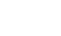 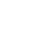 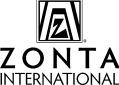 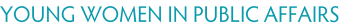 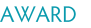 APPLICATION FORM
SEND APPLICATION AND DIRECT ANY QUESTIONS TO: Application Deadline: October 27th 2023Zonta Club/e-Club of: Zonta Club of BendigoDistrict/Area:   Area 4 District 23To find a club click: Club Locator Attention: Rosalind DeaconAddress: City/State: BendigoProvince/Country: Telephone: 0409978127Email address: rosalinddeacon57@gmail.comName: Last (Family) First (Given) Middle Current Mailing Address: City: State: Postal Code: Country: Telephone: Email Address: Permanent mailing address: City: State: Postal Code: Country: Birthdate: Birthplace: Country of Citizenship: date/month/year (city/country) Name and Address of School/Institute currently attending (if applicable): Current year of study (if applicable): Name and Address of Employer (if applicable): 1 Select at least one type of payment that you are applying for (See How May I Use These Award Funds and Tax Implications)  Award with no restrictions Scholarship for tuition Scholarship for living expenses  PERSONAL GOALS Please describe in short your anticipated course of study and current career interests, including whether and how you plan to be active in  volunteer or community organizations. (150 words) Please provide the word count at the end of your answer. Please answer all questions below, noting the word limit for each. In evaluating applications, all questions are rated in equal value. Question 1. Activities related to your school/workplace. Please include (a) your leadership experience, and (b) what you find most rewarding or  valuable about your participation in these activities (no more than 200 words). Please provide the word count at the end of your answer. 2. Activities not related to your school/workplace. Describe the activities in which you participate as a volunteer that benefit other causes  and any leadership roles you have had in those activities. Please include with these activities a description of any experience in local government, international, or other projects  (no more than 200 words). Please provide the word count at the end of your answer.2 3. International Awareness  Describe the activities you participate in which increase your experience, knowledge and understanding of other countries and their  different customs (no more than 150 words). Please provide the word count at the end of your answer. 4. Status of Women in your Country  Describe your experience in building a better world for women and girls through service and/or advocacy. Are there any issues which  hinder women’s and girls’ empowerment in your country? Describe your ideas for resolving them (no more than 300 words). Please provide  the word count at the end of your answer. Recommendations Please list below those referees who will submit recommendations: Name Position /Title Email3 Declaration by Applicant I certify that all of the information contained in my application form is accurate to the best of my knowledge and that I did not receive  assistance in completing the essay portions of this application other than for translation into English if required for advancing to the district  and international levels. I understand that, at the option of the Zonta club sponsoring the competition, I may be interviewed as a candidate  for the Young Women in Public Affairs Award. I consent to the electronic or hard copy publication of material in my application by Zonta  International. ❑ I confirm that I have not applied to more than one Zonta district. ❑ I confirm that I am not a family member (ancestor, descendant, adoptee, sibling, niece or cousin) of a classified member (club member or individual with direct membership with Zonta International) or a family member of a classified member’s spouse or cohabiting partner, and/or employee of Zonta International. Signature (Insert image of your signature or print, sign and scan this page) Date Data Protection  Zonta International and Zonta Foundation for Women take the security of your data seriously. We will never sell, trade or rent your  personal information provided in this application to third parties. By submitting this application, you agree to the use of your data  in accordance with the Privacy Policy and Publicity Authorization Form contained in the application documents (see page 8 of  the application).  Checklist must be completed by applicant:  Verification of current enrollment by school/institute official (if applicable), or  Letter from employer stating employment (if applicable) Completed application (required) Two confidential recommendation letters with signatures (required) Typed application (required) Applicant’s signature (required)4 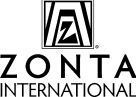 Recommendation for Young Women in Public Affairs Award Please return this form electronically only by: October 27th 2023To Zonta Club of Bendigoc/o: Rosalind DeaconAddress: City/State/Postal code/Country: Email: rosalinddeacon57@gmail.comApplicant’s Signature is required (Insert image of your signature or print, sign and scan this page.) Date Applicant: Last (Family) Name First Middle Recommendation from: Name (please print) Position/Title Recommendation for Applicant for Zonta International Young Women in Public Affairs Award The applicant above has applied for a Zonta International Young Women in Public Affairs Award. Please discuss the applicant’s  accomplishments, motivation, potential for public service and awareness of women’s and community issues. You may write  your recommendation letter on letterhead of your choice; however, you must sign and submit this form with your letter of  recommendation to the address above. Signature of referee (Insert image of your signature or print, sign and scan this page.) Date5 Recommendation for Young Women in Public Affairs Award Please return this form by: October 27th  2023To Zonta Club of Bendigoc/o: Rosalind DeaconAddress: City/State/Postal code/Country: Email: rosalinddeacon57@gmail.comApplicant’s Signature is required (Insert image of your signature or print, sign and scan this page.) Date Applicant: Last (Family) Name First Middle Recommendation from: Name (please print) Position/Title Recommendation for Applicant for Zonta International Young Women in Public Affairs Award The applicant above has applied for a Zonta International Young Women in Public Affairs Award. Please discuss the  applicant’s accomplishments, motivation, potential for public service and awareness of women’s and community issues. You  may write your recommendation letter on letterhead of your choice; however, you must sign and submit this form with your  letter of recommendation to the address above. Signature of referee (Insert image of your signature or print, sign and scan this page.) Date  6 Verification of Current Enrollment for  the Young Women in Public Affairs Award Please return this form by: October 27th 2023To Zonta Club of Bendigoc/o: Rosalind DeaconAddress: City/State/Postal code/Country: Email: rosalinddeacon57@gmail.comSchool/Institute: I certify that is currently enrolled in (name) at (grade level) (name of school/institute currently attending) (address of school/institute currently attending) Signature of School/Institute Official Date (Official School/Institute Stamp)7 Zonta International Young Women in Public Affairs (YWPA) Award Privacy Policy and Publicity Authorization Zonta International and the Zonta Foundation for Women are committed to honoring the privacy and wishes of  all of our Young Women in Public Affairs (YWPA) Award recipients at all times. In order to do this, please read the following information carefully and indicate your agreement as appropriate. 1. Most data collected by Zonta International and the Zonta Foundation for Women is used only to help  Zonta better serve its award recipients. It is our general policy to collect and store only personal  information that our recipients knowingly provide. Zonta does not sell, trade, or rent your personally identifying information to third parties. Except as described in paragraph two, we take reasonable  measures not to disclose personally identifying information about you. I have read the above paragraph and agree to the Terms and Conditions therein. 2. From time to time, Zonta International/Zonta Foundation for Women conducts various marketing  activities to promote the YWPA Award Program. In addition, to ensure Zonta’s ability to fund the Awards,  the Zonta Foundation for Women may from time to time provide information to donors to the YWPA  Award Fund about recipients of their donations. Zonta retains the right to use your name, photograph and  biographical information to promote the YWPA Awards in various promotional materials, including the  Zonta International website. I have read the above paragraph and agree to the Terms and Conditions therein. Please print your name Signature (Insert image of your signature or print, sign and scan this page) Date8 1.2.